Dzień dobry w nowym tygodniu pracy! W tym tygodniu będziemy uczyć się 
o zwierzętach domowych. A jakie zwierzęta są w Twoim domu lub obejściu? Czy wiesz w jaki sposób się nimi zajmować? A może sam opiekujesz się nimi lub pomagasz rodzicom? Jak sądzisz czy każde zwierzę może być przyjacielem człowieka?Dzisiaj jest poniedziałek 18 maja 2020 r.Temperatura = ………..℃Martynce i Hubertowi rodzice pomogą zapisać:PONIEDZIAŁEK 18 MAJA 2020 ROKTEMPERATURA = ……….℃Rysujemy symbol pogody do pokolorowania. Odczytaj z kalendarza lub komórki godzinę wschodu i zachodu słońcu. Zadanie 1 -  FOS (M. Papciak, G. Wardęga)Posłuchaj wiersza, powiedz jakie zwierzęta pokłóciły się i dlaczego? Spróbuj  naśladować odgłosy jakie wydają zwierzęta z wiersza.Przepisz zaznaczony kolorem niebieskim fragment wiersza do zeszytu (możesz przepisać całość).„POKŁÓCIŁY SIĘ ZWIERZĘTA”Dnia pewnego na podwórku pokłóciły się zwierzętao to kto ma dłuższą pamięć i kto dłużej z nich pamięta.Kura: Koo ko ko ko.Kaczka: Kwaa kwa kwa kwa.Baran: Beee.Świnka: Kwik, Kto z nas dłuższą pamięć ma? Pies zaszczekał: Hau hau hau.Indyk zagulgotał: Guull, a kot, który ciągle spał miaukną tylko cicho: miauu.Nic z tej kłótni nie wynikło, bo zwierzęta przez dzień cały,o co była awantura, wszystkie pozapominały... Zadanie 2 Połącz rodziny zwierząt, nazwij je i podpisz. 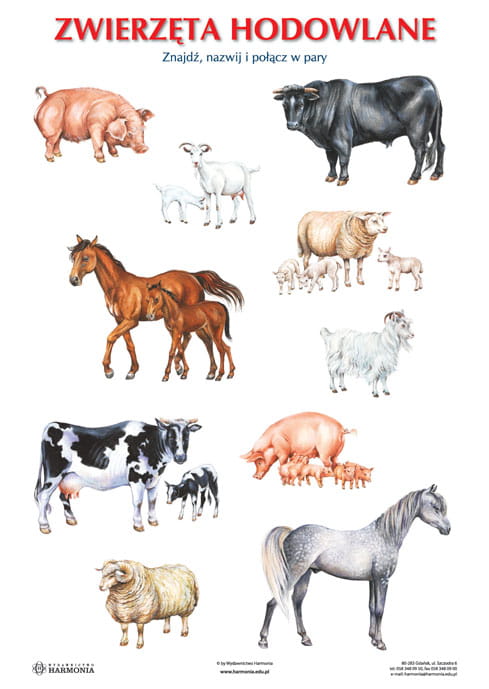 Zadanie 3 Przyjrzyj się i powiedz jakie liczby ukrywają się pod obrazkami. Wpisz je poniżej w okienka.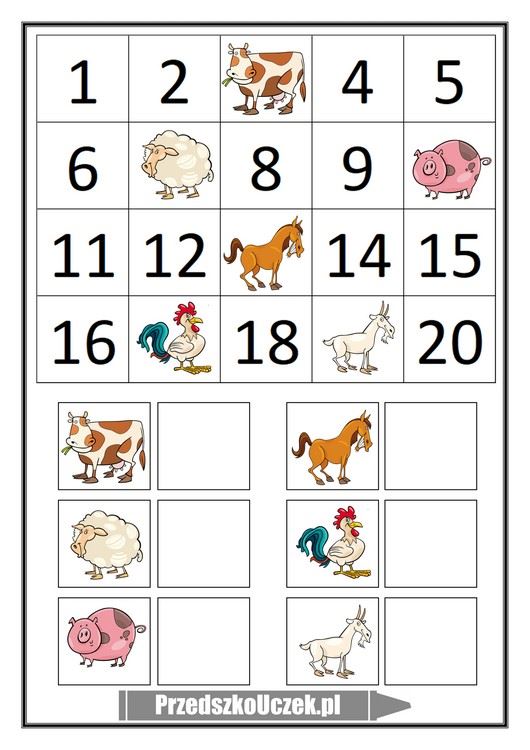 Zadanie 4Przyjrzyj się obrazkom. Znajdź i zaznacz 8 różnic.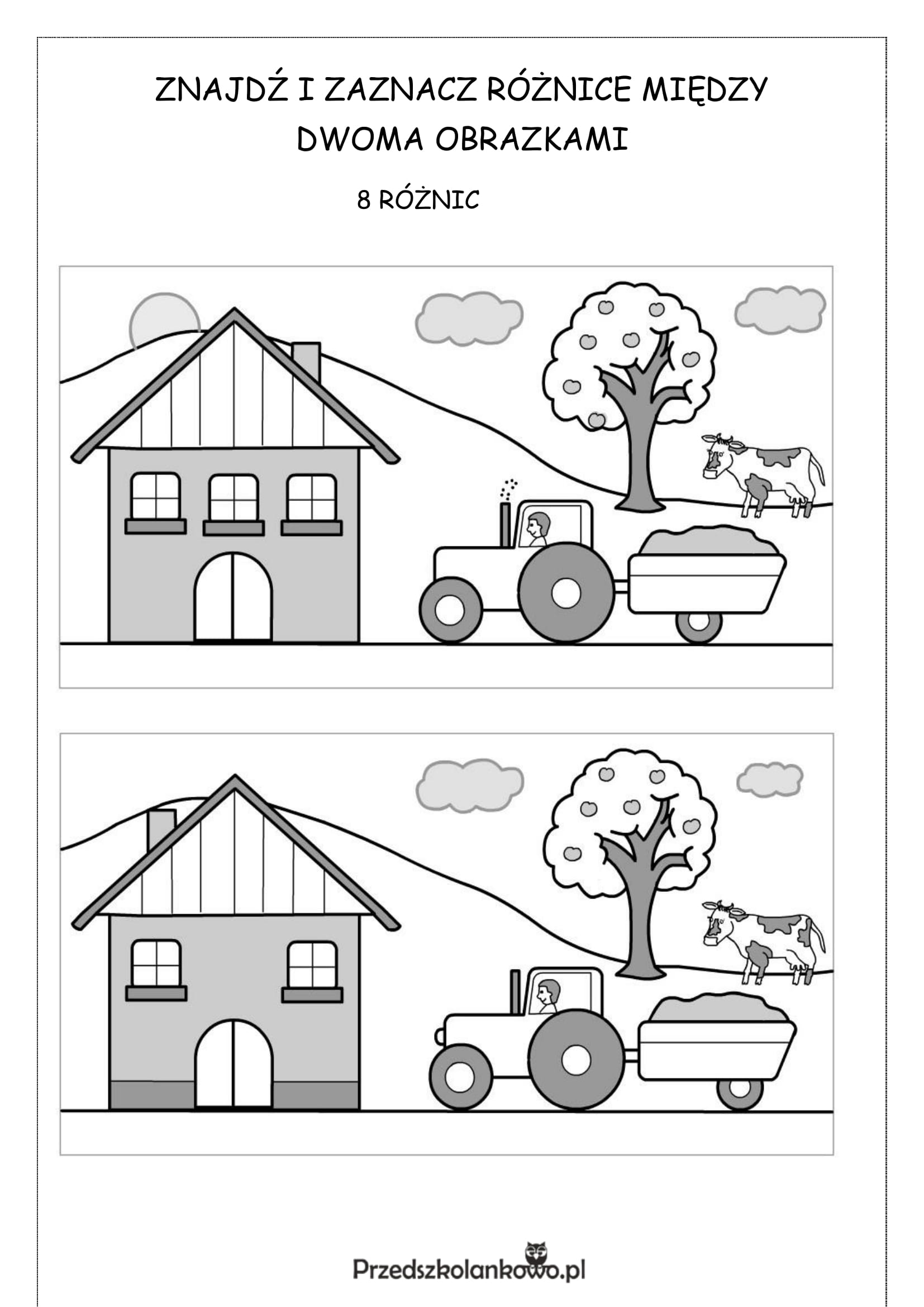 Zadanie 14 Obejrzyj rysunki. Nazwij zwierzęta i podziel ich nazwy na sylaby. Pokoloruj rysunki  zwierząt.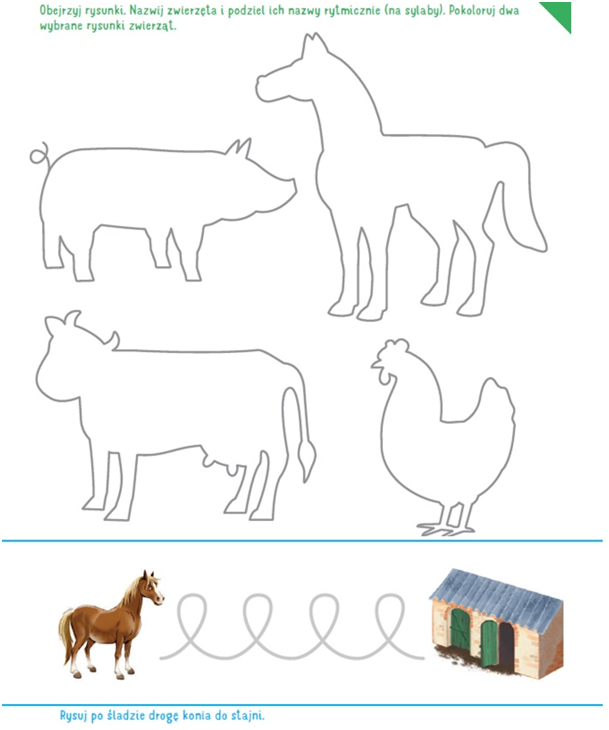 Zadanie 5  - ZRK muzyczne  (P. Larysz)Temat:  Muzykoterapia i relaks przy muzyce.Skopiuj w okno przeglądarki temat z e-podręcznika i zapoznaj się z materiałem. Z pomocą rodzica rozwiąż zadania ze strony.https://epodreczniki.pl/a/apteczka-muzyczna/DM4BQ7ln9?fbclid=IwAR3DrkZvAP4cWtiZy6jyEtHx3h6w4wzaq8ERa9dCi-2RwaFAytGZcxi-7b0Pokoloruj rysunek, nazwij instrumenty na nim przedstawione: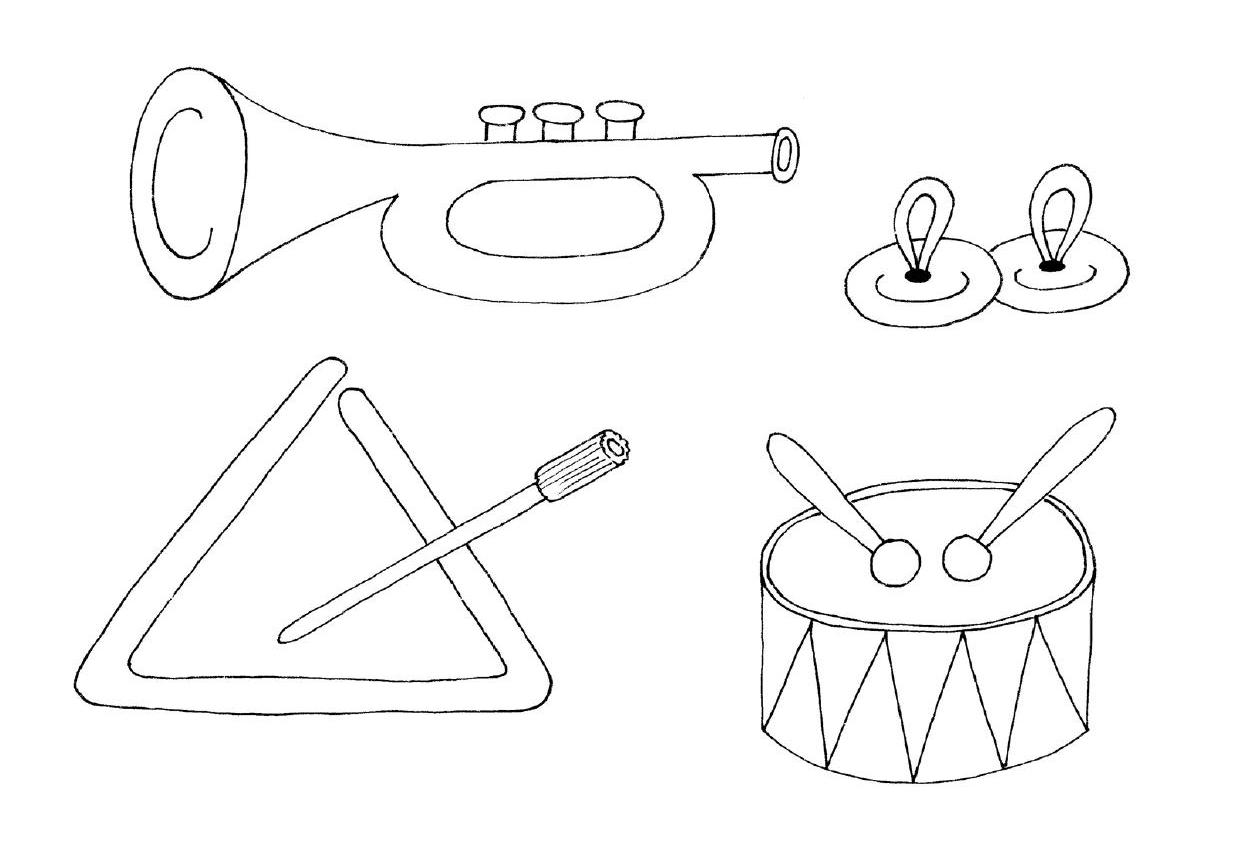 Dzisiaj jest wtorek 19 maja 2020 r.Temperatura = ………..℃Martynce i Hubertowi rodzice pomogą zapisać:WTOREK 19 MAJA 2020 ROKTEMPERATURA = ……….℃Rysujemy symbol pogody do pokolorowania. Odczytaj z kalendarza lub komórki godzinę wschodu i zachodu słońcu. Zadanie 6 – FOS (G. Wardęga, M. Papciak )Posłuchaj wiersza Iwony Fabiszewskiej ,,Domy zwierząt” czytanego przez rodzica:,,Domy zwierząt”
W chlewiku mieszka świnka, korytko stoi tam,
a w budzie siedzi piesek; nie lubi, gdy jest sam.
W kurniku kury gdaczą, nocą na grzędach śpią,
a konie stoją w stajniach i głośno czasem rżą.
A krowy? Pewnie wiecie, obora to ich dom.
Gdy wrócą już z pastwiska, tu muczą piosnkę swą.Odpowiedz na pytania: - O jakich zwierzętach była mowa w wierszu?
- Jak nazywa się dom świnki (psa, konia, kury, krowy)?
- Jakie jeszcze inne zwierzęta oprócz kury mogą mieszkać w kurniku?Zadanie 7 Połącz zdjęcia zwierząt ze zdjęciami ich domów. 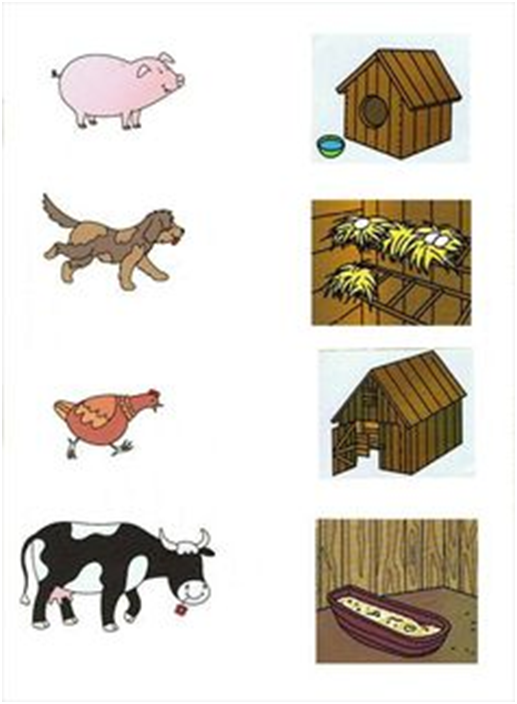 Zadanie 8Wklej adres: https://www.youtube.com/watch?v=1PD3jNhefUA do wyszukiwarki internetowej Google i obejrzyj filmik edukacyjny ,, Gdzie ja mieszkam..?” i sprawdź czy piesek znajdzie swój domek w gospodarstwie.
Zadanie 9  - ZRK techniczne (G. Wardęga)Dzisiaj ugotujemy domowy budyń czekoladowy. Poproś mamę o pomoc 
w trakcie gotowania. Przygotuj następujące produkty:2 szklanki mleka (tj. ok. 500 ml)2 żółtka4 łyżki cukru3 łyżki kakao lub pół tabliczki czekolady2 łyżki mąki ziemniaczanej2 łyżki masła KROK 1: Do rondelka wlej połowę podanego w przepisie mleka, czyli jedną szklankę. Wrzuć masło (i połamaną czekoladę) i postaw na malutkim ogniu, by spokojnie się zagrzało.  KROK 2: W tym czasie do miski wrzuć żółtko, wlej resztę (też 1 szklankę) mleka, dodaj cukier, kakao, mąkę ziemniaczaną i wszystko mieszaj łyżką lub mikserem.KROK 3: Do gorącego mleka z masłem dodaj zawartość miski, wlej powoli, cały czas mieszając. I na niewielkim gazie trzymaj, aż budyń zgęstnieje. Cały czas mieszaj.KROK 4: Gdy zgęstnieje (zaraz po zagotowaniu), to chwilkę jeszcze potrzymaj na gazie, po czym zgaś ogień i dokładnie mieszaj, aż nie będzie grudek 
i wszystko ładnie się połączy. Przełóż do kokilek, lub miseczek i udekoruj np. sosem czekoladowym, bitą śmietaną, konfiturą, owocami itp.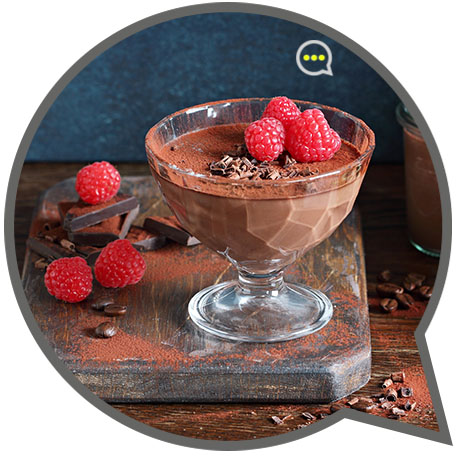 SMACZNEGO! Dzisiaj jest środa 20 maja 2020 r.Temperatura = ………..℃Martynce i Hubertowi rodzice pomogą zapisać:ŚRODA 20 MAJA 2020 ROKTEMPERATURA = ……….℃Rysujemy symbol pogody do pokolorowania. Odczytaj z kalendarza lub komórki godzinę wschodu i zachodu słońcu. Zadanie 10 -  FOS (G. Wardęga, M. Papciak) Żółtą pętlą otocz te produkty, które mamy dzięki pszczołom, niebieska, te które mamy od krów, czerwoną pętlą te, które mamy od kur, a zieloną te, które mamy dzięki owcom. 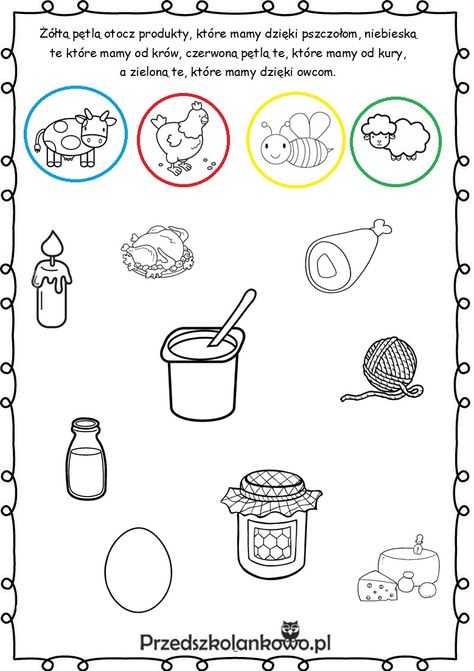 Zadanie 11Rozwiąż krzyżówkę. Pokoloruj zwierzęta, które są w Twoim obejściu.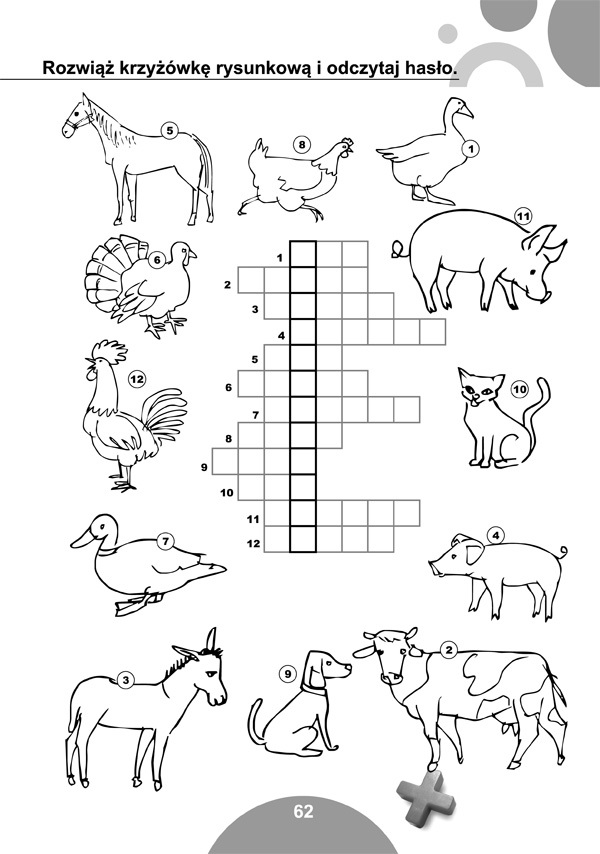 Zadanie 12 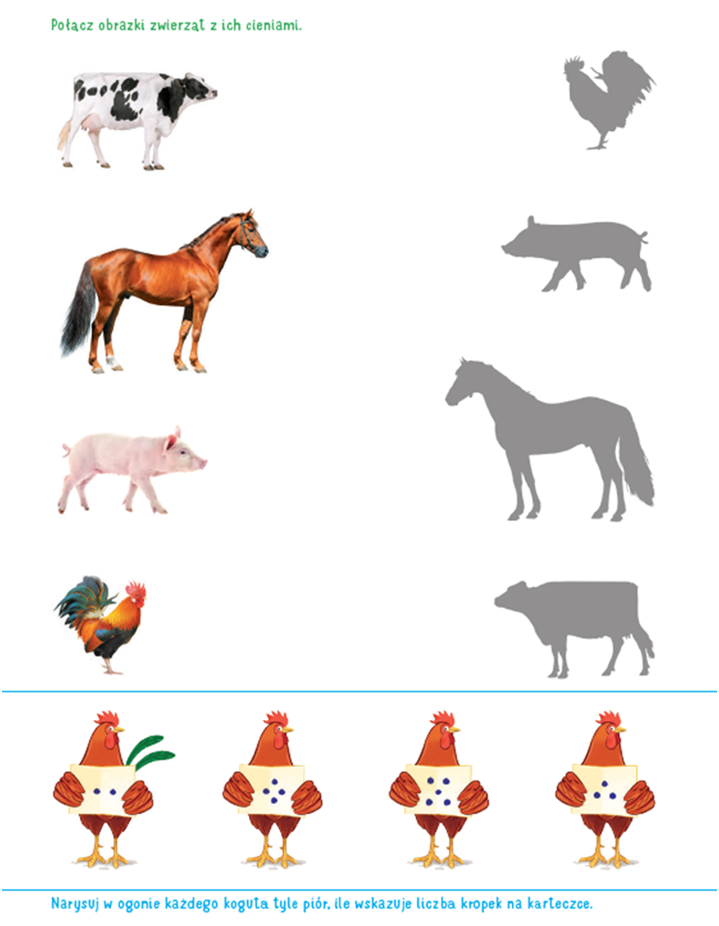 Zadanie 12 Połącz kropki i pomaluj farbami obrazek.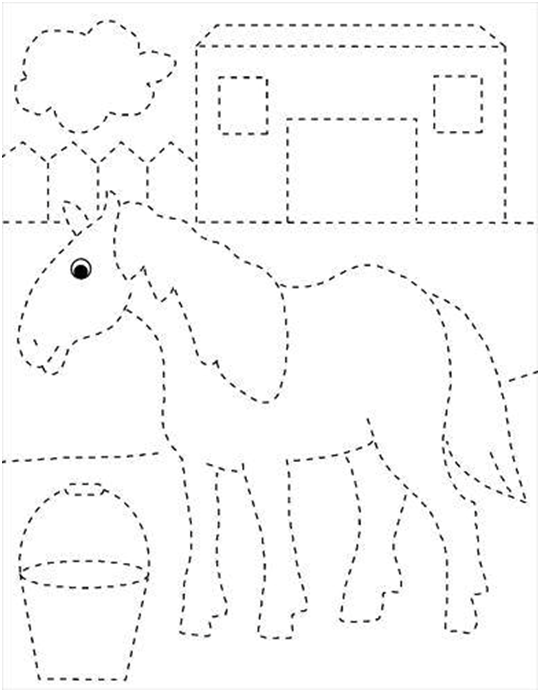 